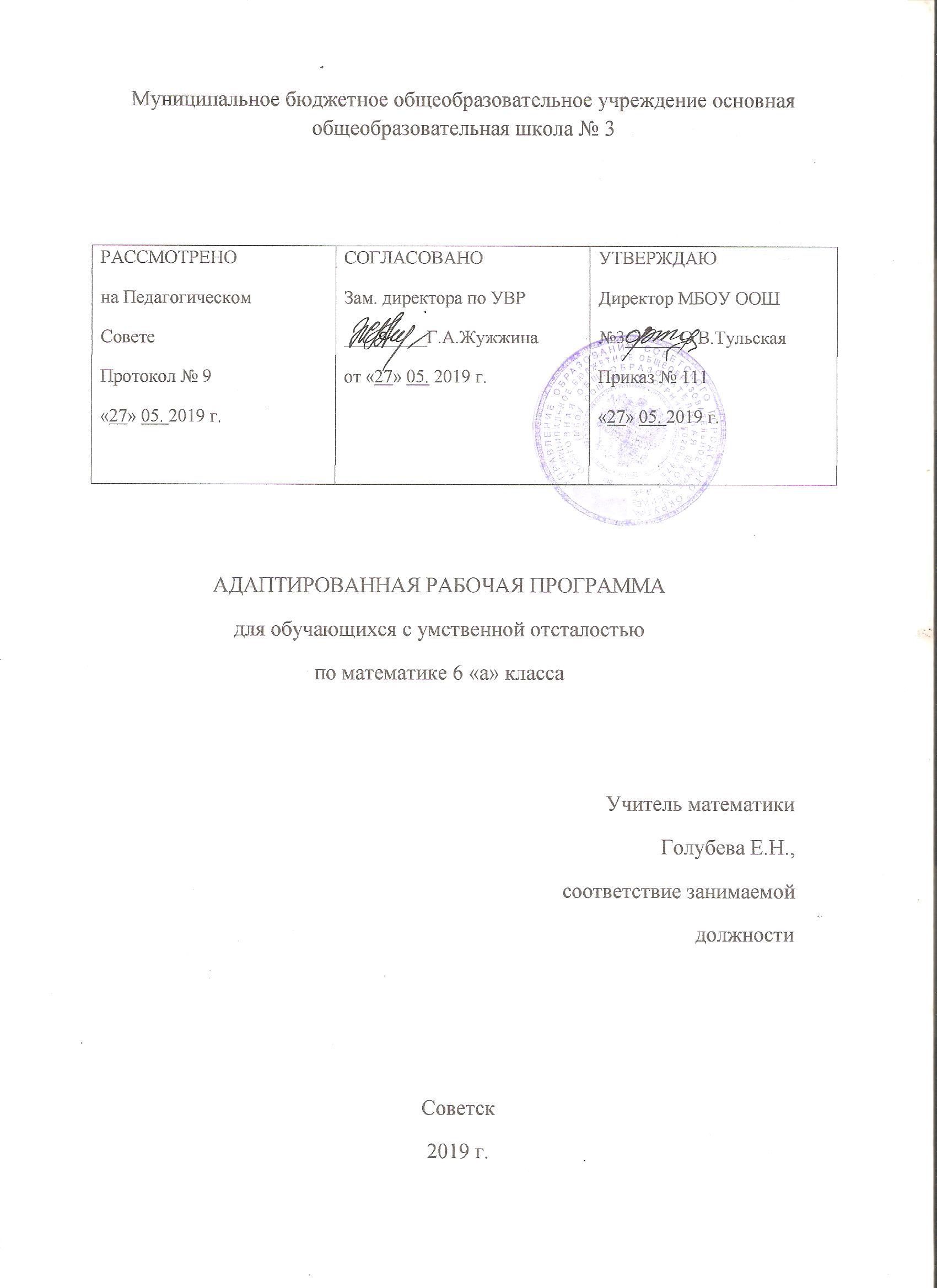 Планируемы результаты освоения учебного предметаЛичностные результаты освоения рабочей программы по математике обучающимися 6 класса с УО включают индивидуально-личностные качества и социальные (жизненные) компетенции обучающегося, социально значимые ценностные установки. К ним относятся:- осознание себя как гражданина России; формирование чувства гордости за свою Родину;- формирование уважительного отношение к культуре других народов;- формирование навыков коммуникации и принятых норм социального взаимодействия;- принятие и освоение социальной роли обучающегося, формирование и развитие социально значимых мотивов учебной деятельности;-развитие элементарных навыков самостоятельности;- развитие навыков сотрудничества со взрослыми и сверстниками в разных социальных ситуациях;- воспитание эстетических потребностей, ценностей и чувств;- развитие этических чувств, доброжелательности и эмоционально-нравственной отзывчивости, понимания и сопереживания чувствам других людей;- формирование установки на безопасный, здоровый образ жизни, наличие мотивации к творческому труду, работе на результат, бережному отношению к материальным и духовным ценностям;- формирование негативного отношения к факторам риска здоровью.Предметные результаты освоения программы по математике обучающимися с УО включают освоенные ими знания, умения и готовность их применения и представлены двумя уровнями: минимальным и достаточным, т.к. учитываются разные возможности учащихся по усвоению математических представлений, знаний, умений практически их применять в зависимости от степени выраженности и структуры дефекта и поэтому математический материал усваивается на различном уровне. Учащиеся должны знать:десятичный состав чисел в пределах 1 000 000;разряды и классы;основное свойство обыкновенных дробей;смешанные числарасстояние, скорость, время, зависимость между ними;различные случаи взаимного положения прямых на плоскости и в пространстве;свойства граней и ребер куба и бруса.Учащиеся должны уметь:устно складывать и вычитать круглые числа;читать, записывать под диктовку, откладывать на калькуляторе, сравнивать (больше, меньше) числа в пределах1 000 000;чертить нумерационную таблицу: обозначать разряды и классы, вписывать в нее числа, сравнивать; записывать числа, внесенные в таблицу, вне ее;округлять числа до любого заданного разряда в пределах I 000 000;складывать, вычитать, умножать и делить на однозначное число и круглые десятки числа в пределах 10 000, выполнять деление с остатком;выполнять проверку арифметических действий;выполнять письменное сложение и вычитание чисел, полученных при измерении двумя мерами стоимости, длины и массы письменно;сравнивать смешанные числа;заменять мелкие доли крупными, неправильные дроби целыми или смешанными числами;складывать, вычитать обыкновенные дроби (и смешанные числа) с одинаковыми знаменателями;решать простые задачи на соотношение, на отношение чисел с вопросами: «во сколько раз больше(меньше?)»; решать и составлять задачи на встречное движение двух тел;чертить перпендикулярные прямые, параллельные прямые, на заданном расстоянии;чертить высоту в треугольнике;выделять, называть, пересчитывать элементы куба, бруса.Содержание учебного предметаНумерация чисел в пределах 1000 (повторение): Нумерация чисел в пределах 1 000. Арифметические действия с целыми числами.Числа, полученные при измерении стоимости, длины, массы, времени.Геометрический материал (повторение). Геометрические фигуры. Построение геометрических  фигур. Линии. Виды линий. Виды углов. Направления линий.Нумерация  многозначных чисел  (1 000 000). Нумерация чисел в пределах 1 000 000. Получение единиц, десятков, сотен тысяч в пределах 1 000 000. Сложение и вычитание круглых чисел в пределах  1000 000 (легкие случаи).Получение четырех-, пяти-, шестизначных чисел из разрядных слагаемых, разложение на разрядные слагаемые (десятичный состав числа), чтение, запись под диктовку, изображение на калькуляторе.Разряды: единицы, десятки, сотни тысяч; класс тысяч, нумерационная таблица, сравнение соседних разрядов, сравнение классов тысяч и единиц. Сравнение многозначных чисел.Округление чисел до единиц, десятков, сотен тысяч. Определение количества разрядных единиц и общего количества единиц, десятков, сотен тысяч в числе. Числа простые и составные. Обозначение римскими цифрами чисел XIII-ХХ.Сложение и вычитание чисел в пределах 10 000. Сложение, вычитание, умножение, деление на однозначное число и круглые десятки чисел в пределах 10 000 устно (легкие случаи) и письменно. Деление с остатком. Проверка арифметических действий.Сложение и вычитание чисел, полученных при измерении.  Сложение и вычитание чисел, полученных при измерении двумя мерами стоимости, длины, массы, устно и письменно.Обыкновенные дроби. Обыкновенные дроби. Смешанные числа, их сравнение. Основное свойство обыкновенных дробей. Преобразования обыкновенных дробей: замена мелких долей более крупными (сокращение), неправильных дробей целыми или смешанными числами. Нахождение части от числа. Нахождение нескольких частей от числа. Простые арифметические задачи на нахождение дроби от числа Сложение и вычитание дробей (и смешанных чисел) с одинаковыми знаменателями. Скорость. Время. Расстояние (путь).  Простые арифметические задачи  на соотношение: расстояние, скорость, время. Составные задачи на встречное движение (равномерное, прямолинейное) двух тел.Умножение, деление на однозначное число и круглые десятки чисел в пределах 10 000. Умножение и деление многозначных чисел  на однозначное число, на круглые десятки. Деление с остатком. Простые арифметические задачи  на прямую пропорциональную зависимость.Геометрический материал.  Взаимное положение прямых на плоскости (пересекаются, в том числе перпендикулярные; не пересекаются, т.е. параллельные), в пространстве: наклонные, горизонтальные, вертикальные. Построение параллельных прямых. Уровень, отвес. Высота треугольника, прямоугольника, квадрата. Геометрические тела — куб, брус. Элементы куба, бруса: грани, ребра, вершины; их количество, свойства.Масштаб: 1:1 000; 1:10 000; 2:1;  10:1;  100:1.Тематическое планирование№ урокаТема урокаКоличество часов I. Нумерация чисел в пределах 1000 (Повторение) I. Нумерация чисел в пределах 1000 (Повторение)51Нумерация чисел в пределах 1 000. Чтение, запись и сравнение чисел в пределах 1 000. Счет разрядными единицами. Простые и составные числа.12-3Сложение и вычитание чисел в пределах 1 000. Умножение и деление чисел в пределах 1 000, в том числе полученных  при измерении стоимости, длины, массы, времени24Повторение: «Геометрические фигуры. Построение геометрических фигур. Углы. Виды углов»15Вводная контрольная работа1II. Нумерация  многозначных чисел  (1 000 000)II. Нумерация  многозначных чисел  (1 000 000)1061 000 000.Нумерация чисел  в пределах 1 000 000.17Элементы геометрии: «Взаимное положение  прямых на плоскости»18Нумерационная таблица. Чтение, запись и сравнение чисел в пределах 1000 000.19Чтение, запись и сравнение чисел в пределах 1000 000. Разложение на разрядные слагаемые110Перпендикуляр. Построение взаимно перпендикулярных линий.111Округление чисел в пределах 1000 000. Присчитывание и отсчитывание по разрядным единицам.112Получение многозначных чисел из разрядных слагаемых, разложение на разрядные слагаемые. Римская нумерация113Высота треугольника114Контрольная работа115Коррекция знаний - работа над ошибками1III. СЛОЖЕНИЕ  И  ВЫЧИТАНИЕ  ЧИСЕЛ  В  ПРЕДЕЛАХ 10 000III. СЛОЖЕНИЕ  И  ВЫЧИТАНИЕ  ЧИСЕЛ  В  ПРЕДЕЛАХ 10 0001716Сложение и вычитание целых чисел без перехода через разряд117Параллельные прямые. Построение параллельных прямых118-19Сложение чисел в пределах 10 000 с переходом через разряд220-22Вычитание чисел в пределах 10 000 с переходом через разряд323Элементы геометрии: «Построение параллельных прямых»124Приемы проверки сложения125-26Проверка вычитания сложением227Сложение и вычитание чисел с переходом через  разряд в пределах 10 000.128Элементы геометрии: «Виды треугольников в зависимости от величины угла»129-30Решение задач на сложение и вычитание чисел с переходом через  разряд231Контрольная работа132Коррекция знаний – работа над ошибками1IV. СЛОЖЕНИЕ  И  ВЫЧИТАНИЕ  ЧИСЕЛ, ПОЛУЧЕННЫХ ПРИ ИЗМЕРЕНИИIV. СЛОЖЕНИЕ  И  ВЫЧИТАНИЕ  ЧИСЕЛ, ПОЛУЧЕННЫХ ПРИ ИЗМЕРЕНИИ1533Элементы геометрии: «Виды треугольников в зависимости от величины угла»134-36Сложение  чисел, полученных при измерении337-39Вычитание чисел, полученных при измерении340Виды треугольников в зависимости от длин сторон141-42Сложение и вычитание чисел, полученных при измерении243-44Решение задач на сложение и вычитание чисел, полученных при измерении245Виды треугольников в зависимости от длин сторон146Контрольная работа147Коррекция знаний – работа над ошибками1VII. ОБЫКНОВЕННЫЕ  ДРОБИVII. ОБЫКНОВЕННЫЕ  ДРОБИ2748-49Образование обыкновенных дробей. Сравнение обыкновенных дробей250Построение треугольников по длинам сторон151-53Правильные и неправильные дроби. Образование смешанного числа.354-55Сравнение смешанных чисел256Построение треугольников по длинам сторон157-59Основное свойство дроби360Преобразование обыкновенных дробей161Высота в треугольнике. Остроугольный треугольник.162-63Преобразование обыкновенных дробей264Нахождение части от числа165Высота в треугольнике. Тупоугольный треугольник166Решение задач на нахождение части от числа167-68Нахождение нескольких частей от числа269Высота в треугольнике. Прямоугольный треугольник170-72Решение задач на нахождение нескольких частей от числа373Контрольная работа174Коррекция знаний - работа над ошибками1VIII. Действия с обыкновенными дробямиVIII. Действия с обыкновенными дробями2775-76Сложение обыкновенных дробей с одинаковыми знаменателями без выполнения преобразований277Положение линий на плоскости178Вычитание обыкновенных дробей с одинаковыми знаменателями без выполнения преобразований179Сложение и вычитание обыкновенных дробей с одинаковыми знаменателями180Вычитание обыкновенной дроби из единицы181Взаимное положение геометрических фигур и линий на плоскости и в пространстве182-83Решение задач на сложение и вычитание обыкновенных дробей с одинаковыми знаменателями284Взаимное положение геометрических фигур и линий на плоскости и в пространстве185Смешанные числа186-87Сложение смешанных чисел без выполнения преобразований288-89Вычитание смешанных чисел без выполнения преобразований290Сложение и вычитание смешанных чисел191Построение квадрата и прямоугольника по заданным размерам192Особые случаи сложения и вычитания смешанных чисел193Вычитание смешанного числа из целого числа194Построение квадрата и прямоугольника по заданным размерам195Вычитание смешанных чисел с выполнением  преобразований196-98Решение задач и примеров на сложение и вычитание смешанных чисел.399Геометрические тела. Отличие геометрических тел от геометрических фигур1100Контрольная работа1101Коррекция знаний – работа над ошибками1IX. Скорость. Время. Расстояние (путь)IX. Скорость. Время. Расстояние (путь)7102Скорость, время, расстояние (путь)1103Решение простых арифметических задач  на нахождение расстояния, скорости, времени1104Куб. Брус. Шар.1105Решение простых арифметических задач  на нахождение расстояния, скорости, времени1106Решение составных задач на встречное движение (равномерное, прямолинейное) двух тел1107Куб, брус. Элементы куба, бруса.1108Решение составных задач на встречное движение (равномерное, прямолинейное) двух тел. Самостоятельная работа. (20 мин) 1X. Умножение, деление на однозначное число и круглые десятки чисел в пределах 10 000X. Умножение, деление на однозначное число и круглые десятки чисел в пределах 10 00021109Умножение на однозначное число   в пределах 10 0001110Геометрический материал: «Масштаб. 1:1 000; 1:10 000; 2:1;  10:1;  100:1»1111-112Решение примеров и задач на умножение на однозначное число   в пределах 10 0002113Умножение на однозначное число и круглые десятки чисел в пределах 10 0001114Геометрические фигуры. Многоугольники.            1115Решение задач на умножение на однозначное число и круглые десятки чисел в пределах 10 0001116-117Деление на однозначное число  чисел в пределах 10 0002118-119Решение задач и примеров  на деление на однозначное число  чисел в пределах 10 0002120Периметры геометрических фигур1121-122Деление на однозначное число и круглые десятки чисел в пределах 10 0002123-124Деление с остатком2125-126Деление на однозначное число. Решение задач на прямую пропорциональную зависимость2127Взаимное положение прямых на плоскости и в пространстве1128Контрольная работа1129Коррекция знаний - работа над ошибками1XI. ПовторениеXI. Повторение7130-134Повторение курса математики 6 класса5135Годовая контрольная работа1136Итоговый урок1Итого:Итого:136